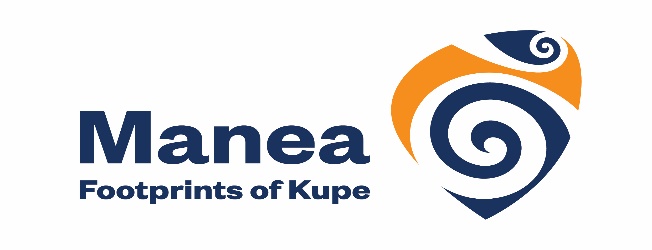 Before your visit:Read the information provided on our websiteEnsure you have completed the online booking formRead the Health and Safety information and inform Manea staff of any issues we need to be aware of. Ask our education workers if you need any further informationEnsure parent/teacher ratios are organised 1:7 Year 1-8/1:10 Year 9-13Preparing students:Read over the Learning Outcomes/Curriculum links for the Manea centreShare any particular focuses you may have on your booking formLook up Hokianga on a map to show students where they are goingView the pre-visit activities and worksheets provided for learnersExplain to students that the theatre will be dark at times, loud, noisy, a little wet and windy.Organisation on the day of the trip:Advise parents and children of the safety requirements when arriving and to monitor students in the carpark area.Ensure any students needing medical items or assistance during the visit have what is needed (eg astma pump,EpiPen). We do not store any medications onsite only basic first-aid equipmentBring two lists of students/adults attending the trip on the day and leave one at the office. We need to know how many people are onsite with your group.Ensure numbers of students are checked off your list when leaving Manea